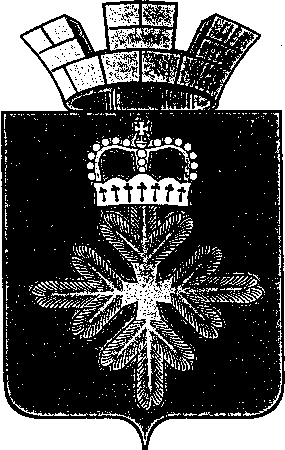                       ПОСТАНОВЛЕНИЕАДМИНИСТРАЦИИ ГОРОДСКОГО ОКРУГА ПЕЛЫМВ соответствии с протокольными поручениями антитеррористической комиссии в Свердловской области и оперативного штаба в Свердловской области от 27 декабря 2022 года, в целях своевременного выявления причин и условий, способствующих проявлениям терроризма на территории городского округа Пелым и внесения коррективы в организацию профилактической работы органов местного самоуправления городского округа Пелым, руководствуясь статьей  6 Устава городского округа Пелым, администрация городского округа Пелым ПОСТАНОВЛЯЕТ:1. Внести в Регламент осуществления мониторинга состояния политических, социально-экономических и иных процессов, оказывающих влияние на ситуацию в области противодействия терроризму на территории городского округа Пелым утвержденный постановлением администрации городского округа Пелым от 21.11.2019 № 397 «Об утверждении Регламента осуществления мониторинга состояния политических, социально-экономических и иных процессов, оказывающих влияние на ситуацию в области противодействия терроризму на территории городского округа Пелым», следующие изменения:1) дополнить пункт 8 подпунктами 18, 19 следующего содержания:«18) изучение причин и условий, способствовавших вовлечению граждан в деятельность ячеек международных террористических организации;19) выявление причин, условий и обстоятельств, способствующих формированию угроз совершения террористических актов с использованием патогенных биологических агентов, токсичных химикатов и радиоактивных веществ.»2. Настоящее постановление разместить на официальном сайте городского округа Пелым в информационно-телекоммуникационной сети «Интернет» и опубликовать в информационной газете «Пелымский вестник».3. Контроль за исполнением настоящего постановления возложить на заместителя главы администрации А.А. Пелевину.Глава городского округа Пелым                                                              Ш.Т. Алиевот 20.01.2023 № 15п. ПелымО внесении изменений в Регламент осуществления мониторинга состояния политических, социально-экономических и иных процессов, оказывающих влияние на ситуацию в области противодействия терроризму на территории городского округа Пелым, утвержденный постановлением администрации городского округа Пелым от 21.11.2019 № 397 «Об утверждении Регламента осуществления мониторинга состояния политических, социально-экономических и иных процессов, оказывающих влияние на ситуацию в области противодействия терроризму на территории городского округа Пелым»